Dear All, Great News! School will be reopening to ALL pupils on Monday 8th March.Important informationWe will be putting in place the same safety measures we had before Christmas and these MUST be followed TO KEEP CLASSES OPEN.Here is a brief reminder of some of our key safety measures:Start and end of the dayPlease keep to your child’s time AND DO NOT wait around school gates. Only 1 adult to come on site when bringing/collecting childrenAdults to wear face masks when on school site (you may be asked to wait offsite for your child if you are unable to wear a face mask)Everyone to follow social distancing rules. Staggered timesIf you have more than 1 child at the same school, they can both enter at the earliest year group time.Each class has a 5 minute arrival slot – if your child is later than 10 minutes, they will receive a LATE MARK. Hand washing on arrivalAll children we be required to wash their hands before entering school with the warm water tubs on the playground. This is warm water with antibacterial hand wash already mixed in. This should not cause any allergies as it is used widely in school. Uniform & PE clothesChildren will be expected to return to school in school uniform and with our usual expectations of no jewellery and sensible hair styles. During last lockdown a number of children dyed their hair bright colours – please ensure children’s hair is back to normal before returning to school. Children come to school in their PE kit on PE days. This IS NOT non-uniform day! Jeans are NOT suitable for PE. Black/Grey track suit bottoms or leggings are best. NO CROP TOPS. Full t-shirts, preferably plain and school jumpers.If your child would like to bring a hoodie for PE for extra warmth outside, this can be kept on their coat peg. Hoodies have caused some problems in the classroom. What to bring with youPlease only bring a full water bottle (and small snack at the junior school) – No school bags or other items from home. Infant children are provided with fruit.Lunches - If your child has packed lunch they can bring a lunch box/bag OR if your child has school lunches, these can be ordered through school grid.Ventilation in classroomsDoors and windows have to be opened every 10 minutes to allow air to flow through the school. This can sometimes get cold. Whilst children still need to wear uniform, they may need extra layers. (e.g. T-shirt/vests under their tops) Please make sure they have a school jumper or cardigan with them.After school clubsThese will NOT open yet until we are happy that we can offer provision without crossing year group bubbles.I must remind you that if anyone in your household is showing any Coronavirus symptoms, NOBODY FROM YOUR FAMILY should attend school.Thank you all for you fantastic support and the home learning that has been sent to staff during the lockdown.  We look forward to seeing you all return on Monday 8th March.Kind Regards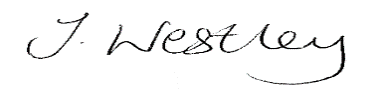 Mrs Jennie WestleyExecutive Headteacher         Year groupsStart TimeEntrance & ExitFinishNursery am8.40 am1 way system & Front reception gates11.30amNursery pm12.05 pmFront reception gates & 1 way system2.55pmY2 8.45 am  1 way system 2.45 pm  Y1 8.50  am1 way system2.50 pmRec8.55 am1 way system3.00 pmY3 9.00 amBurns Street gate or Moss Road gateFollowing the one way systems in place. 3.15 pmY4 9.05 amBurns Street gate or Moss Road gateFollowing the one way systems in place. 3.20 pmY5  9.10 amBurns Street gate or Moss Road gateFollowing the one way systems in place. 3.25 pmY6 9.15 amBurns Street gate or Moss Road gateFollowing the one way systems in place. 3.30 pm